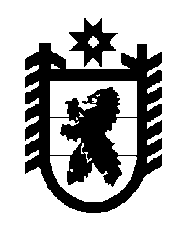 Российская Федерация Республика Карелия    УКАЗГЛАВЫ РЕСПУБЛИКИ КАРЕЛИЯО внесении изменения в Указ Главы Республики Карелия 
от 6 октября 2014 года № 73Внести в пункт 1 Указа Главы Республики Карелия от 6 октября 
2014 года № 73 «О составе Правительства Республики Карелия» (Собрание законодательства Республики Карелия, 2014, № 10, ст. 1782; 2015, № 3, 
ст. 418) изменение, изложив строку «Первого заместителя Главы Республики Карелия по экономической политике;» в следующей редакции:«Первого заместителя Главы Республики Карелия;».          Глава Республики  Карелия                                                               А.П. Худилайненг. Петрозаводск9 ноября  2015 года№ 109